Teks Prosedur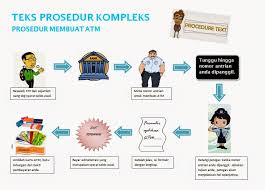 Judul : "Cara membuat ATM"Tujuan : Membuat ATM tidak terlalu Rumit , cukup ikuti beberapa langkah dibawah ini. Langkah-Langkah :1.Siapkan Beberapa persyaratan seperti membawa KTP dan Bawa sejumlah yang sebagai Syarat awal2.Setelah itu Pergi ke Bank dekat domisili, Ambilah Nomor antrian saat tiba di bank3.Tunggulah sampai Dipanggi oleh petugas bank4.Ketika dipanggil maju ke depan dan sampaikan Tujuan datang ke bank untuk membuat ATM. Petugas bank akan menjelaskan apa yang dilakukan Selanjutnya. 5.Kemudian Isilah Formulir yang diberikan petugas tersebut7.Bayarlah biaya administrasi yang merupakan syarat awal membuat ATM8.Ambilah ATM, buku tabungan dan bukti pembayaran pada petugasATM sudah bisa digunakan 